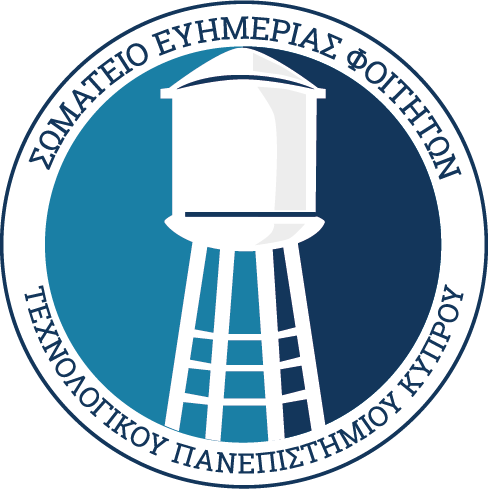 ΔΙΟΙΚΗΤΙΚΟ ΣΥΜΒΟΥΛΙΟΥ ΣΩΜΑΤΕΙΟΥ ΕΥΗΜΕΡΙΑΣ ΦΟΙΤΗΤΩΝ ΤΕΠΑΚ*2022-2024Πρόεδρος	Αυξέντης ΖεμενίδηςΑντιπρόεδρος	Φαίδωνας ΚυριακίδηςΓραμματέας	Βασίλης ΠρωτοπαπάςΒοηθός Γραμματέας	Νόλη ΜωϋσήΤαμίας	Χάρης ΛεωνίδουΒοηθός Ταμία	Γενέθλιος ΓενεθλίουΜέλος		Κλίτσα Αντωνίου                           	Μέλος		Καπίλλας Φιλόθεος              	Μέλος		Στέλλα ΘεοχάρουςΜέλος		Καρίνα ΣάββαΜέλος		Γιάννης ΤσουλλόφταςΜέλος		Μάρω ΑντωνίουΜέλος	Εκπρόσωπος ΦΕΤΕΠΑΚΜέλος	Εκπρόσωπος ΦΕΤΕΠΑΚΜέλος	Εκπρόσωπος ΦΕΤΕΠΑΚΜέλος	Εκπρόσωπος ΦΕΤΕΠΑΚΜέλος	Εκπρόσωπος ΦΕΤΕΠΑΚ*Σύμφωνα με την εκλογική διαδικασία που διεξάχθηκε κατά την 6η Γενική Συνέλευση του Σωματείου (29/11/2022) και την 29η Συνεδρία του Διοικητικού Συμβουλίου (12/12/2022)